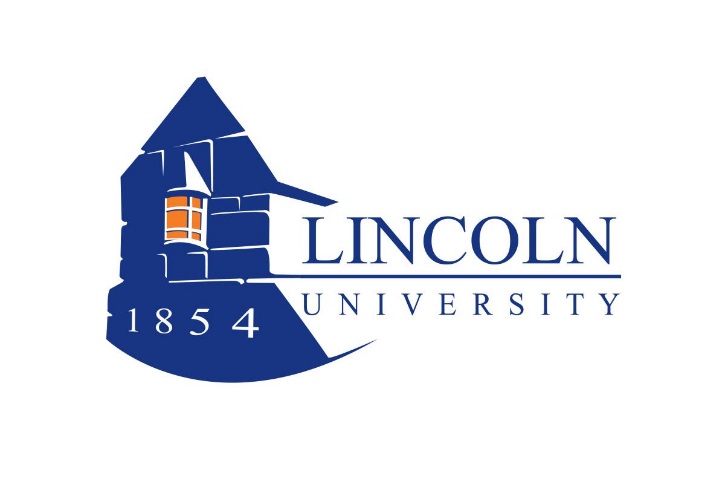 Vehicle request FormAvailability can only be guaranteed if completed request form is received 
at least 2 weeks prior to departure.Trip InformationDriver Requested:   Yes	  No				EZ Pass Requested   Yes	  NoNOTES:All drivers MUST BE 25 YEARS or older.Vans are available on a first come, first served basis.All vehicles will be inspected when signed out and when returned.All vehicles can be picked up 1 hour prior to departure time unless otherwise notified.Contact Terrence Davis, Fleet Coordinator, at extension 7113 with any questions.All drivers must be pre-registered with the Physical Plant Fleet Coordinator.Fax completed form to extension 7863.Office hours are 8:00 am to 4:30 pm.cc: Public SafetyDate Submitted:Department:Department Account #:Department Chair’s Signature:Division Vice President’s Signature:Departure Date/Time:Return Date/Time:Contact Name and Phone Number:Purpose of Trip:Destination (city):Number of Participants:Driver(s) Name:Driver(s) Name: